Månedsplan for desemberMandagTirsdagOnsdagTorsdagFredagUke 48     28.Adventsamling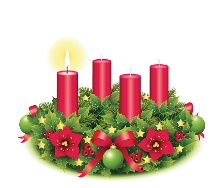 29.Grupper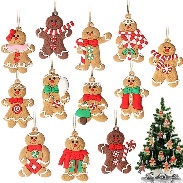 30.Grupper1.Grupper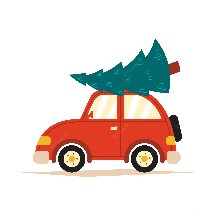 2.Barnas julebordUke 49        5.Adventsamling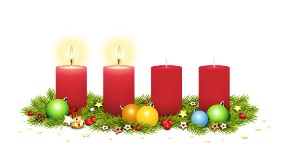 6.Juleverksted7.Juleverksted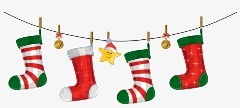 8.Nissefest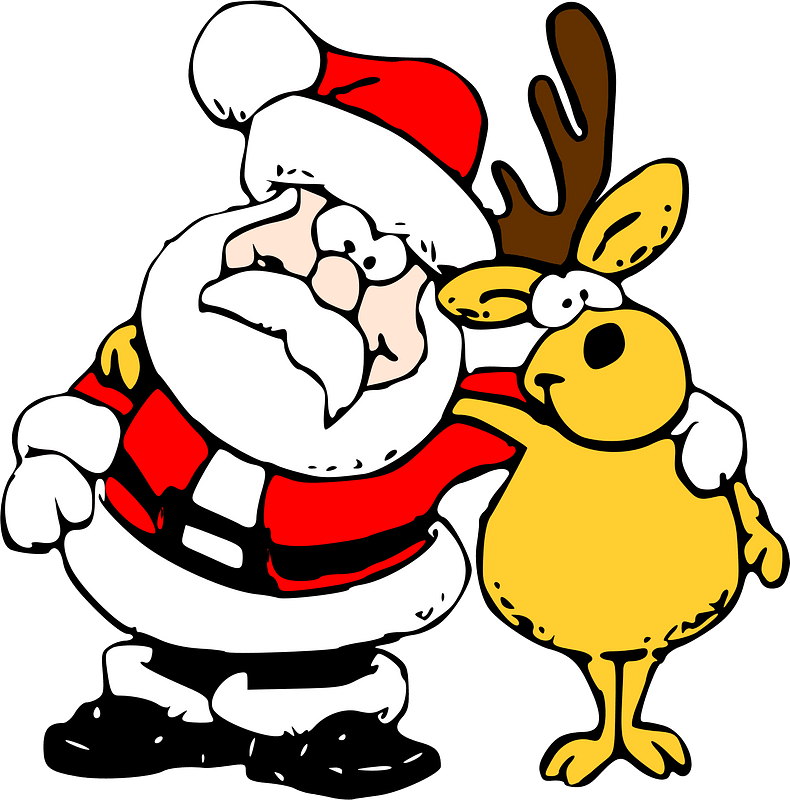 9.GrupperUke 50      12.Adventsamling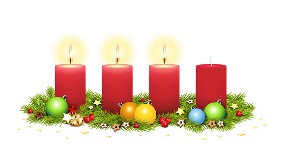 13.Luciafeiring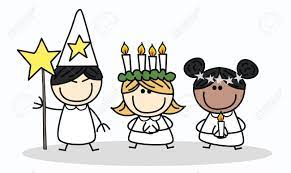 14.Juleverksted15.Juleverksted16.GrupperUke 51       19.Adventsamling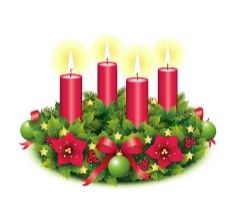 20.Juleverksted21.Juleverksted22.Juleverksted23.Lille julaften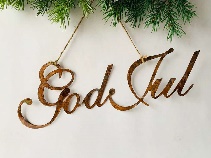 Uke 52      26.Barnehagen er stengt27.Romjulskos28.Romjulskos29.Romjulskos30.Romjulskos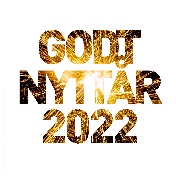 